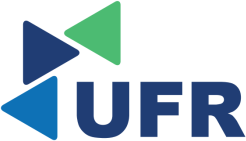 UNIVERSIDADE FEDERAL DE RONDONÓPOLIS INSTITUTO DE CIÊNCIAS AGRÁRIAS E TECNOLÓGICAS PÓS-GRADUAÇÃO EM ENGENHARIA AGRÍCOLATÍTULONOME DO ALUNORONDONÓPOLIS – MT 2024UNIVERSIDADE FEDERAL DE RONDONÓPOLIS INSTITUTO DE CIÊNCIAS AGRÁRIAS E TECNOLÓGICAS PÓS-GRADUAÇÃO EM ENGENHARIA AGRÍCOLATÍTULONOME DO ALUNOFORMAÇÃOOrientador: Prof. - - - -Dissertação apresentada ao Programa de Pós- Graduação em Engenharia Agrícola da Universidade Federal de Rondonópolis, Mato Grosso, como requisito para a obtenção do título de Mestre em Engenharia Agrícola.RONDONÓPOLIS – MT2024 DEDICO (OPCIONAL)AGRADECIMENTOSRESUMOABSTRACTSUMÁRIOLISTA DE FIGURASLISTA DE TABELASINTRODUÇÃOREVISÃO DE LITERATURAMATERIAL E MÉTODOSRESULTADOS E DISCUSSÃOCONCLUSÃOREFERÊNCIASANEXOS